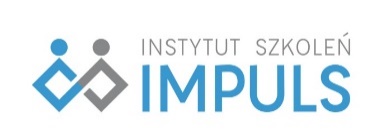 Formularz zgłoszenia na szkolenie„  Wczoraj kolega / koleżanka dzisiaj prezydent, burmistrz, wójt. Tajniki efektywnego zarządzania już istniejącym zespołem ”Termin:  24 maja 2024r. w godz. 10.00 – 15.00Miejsce: Rzeszów, Grein Hotel ⋆⋆⋆, al. T. Rejtana 1 (bezpłatny parking)Cena: 549 zł / osoba (zw. z Vat)  (Cena zawiera materiały szkoleniowe, lunch w restauracji hotelowej, przerwę kawową)Zgłoszenia: do  22.05.2024r. Kontakt: email: szkolenia@szkoleniaimpuls.pl  Katarzyna Marchewka – tel.+48 534 520 202	  Joanna Warchoł – tel.+48 731 856 330  Fax: (17) 858 12 73 ( w przypadku zgłoszenia uczestnictwa faxem prosimy o telefoniczne potwierdzenie) www.szkoleniaimpuls.plDane do fakturyW przypadku rezygnacji w terminie krótszym niż 3 dni roboczych od daty rozpoczęcia szkolenia Uczestnik będzie zobowiązany do pokrycia całości kosztów szkolenia.Zgodnie z art. 6 pkt. 1 lit. a  Rozporządzenia Parlamentu Europejskiego i Rady (UE) 2016/679 z dnia 27 kwietnia 2016 roku w sprawie ochrony osób fizycznych w związku z przetwarzaniem danych osobowych i w sprawie swobodnego przepływu takich danych oraz uchylenia dyrektywy 95/46/WE (RODO):   wyrażam zgodę na przetwarzanie danych zawartych w tym formularzu dla potrzeb realizacji szkolenia w Instytucie Szkoleń "Impuls". *                   nie wyrażam zgody na przetwarzanie danych zawartych w tym formularzu dla potrzeb realizacji szkolenia w   Instytucie Szkoleń "Impuls".* - wymagane do przyjęcia zgłoszenia na szkolenie. wyrażam zgodę na na przesyłanie informacji handlowych za pomocą środków komunikacji elektronicznej (w tym poczty elektronicznej) zgodnie z art. 10 ust. 1 ustawy z dnia 18 lipca 2002 r. o świadczeniu usług drogą elektroniczną (Dz. U. 2017, poz. 1219, z późn. zm.)   nie wyrażam zgody na na przesyłanie informacji handlowych za pomocą środków komunikacji elektronicznej (w tym poczty elektronicznej) zgodnie z art. 10 ust. 1 ustawy z dnia 18 lipca 2002 r. o świadczeniu usług drogą elektroniczną (Dz. U. 2017, poz. 1219, z późn. zm.)……………………………………………………………………Podpis i pieczątka osoby kierującej na szkolenieLp.Imię i nazwiskoStanowiskoTelefonAdres e-mail1.NabywcaNabywcaNabywcaOdbiorcaOdbiorca